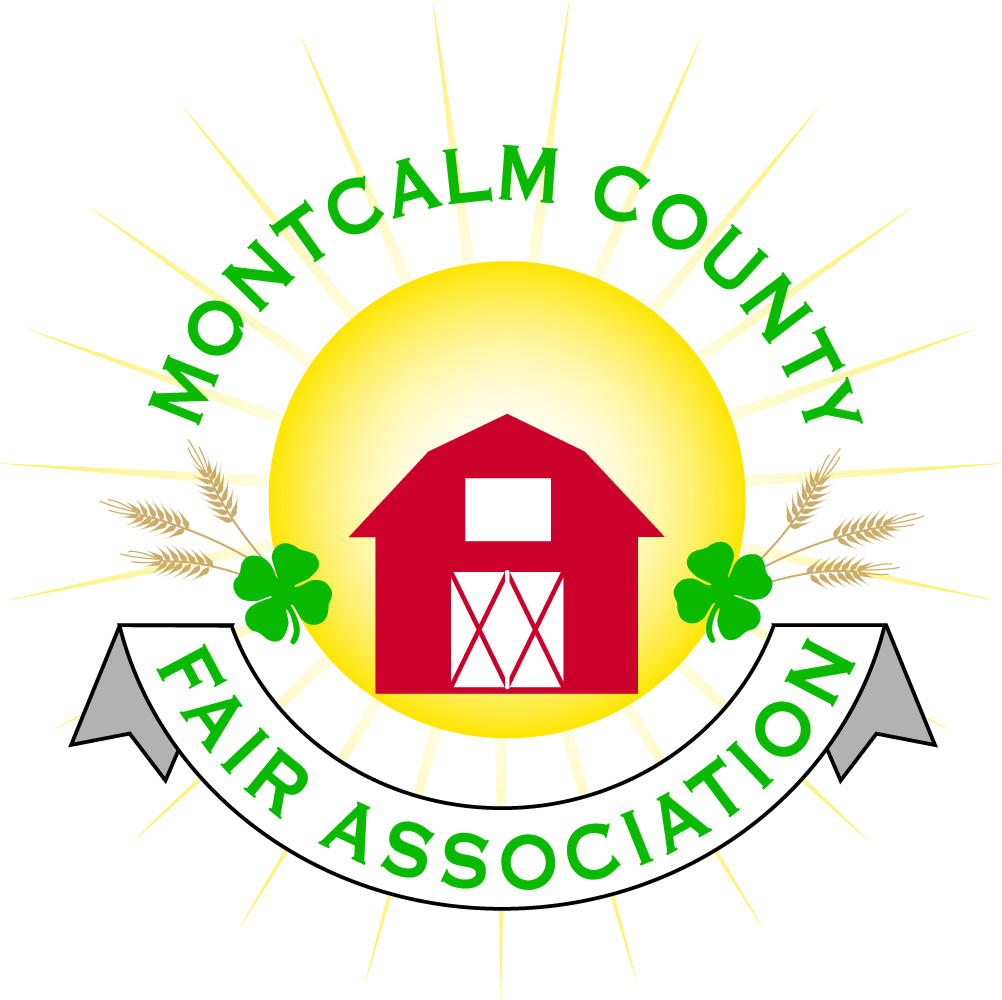 Montcalm County Fair Association Board MeetingJanuary 07, 2018    Ash BuildingMontcalm County Fairgrounds, Greenville, MIThe meeting was called to order by President Melissa Eldridge at 6:10pm.  Board members present were;Melissa Eldridge, Brian Plank, Jennifer Senn, Roger Coles, Mike Tronson , Todd Hetherington, Lisa Johnson, Amy Bell, Melanie Rodenhouse Lee Rasmussen, Holly Esterling, Brad Heft, Carrie Harkness, Absent: Jason NadeauOthers present were: Kadren Grawburg, Mary Gee, Rachelle CroyMotion by Lee Rasmussen, support by Jennifer Senn to approve the Secretary’s minutes from the December meetings.  Motion carried.Motion by Lee Rasmussen, support by Melanie Rodenhouse to put the financials on file.  Motion carried.  Extension Office: Increase in enrollment this yearSuperintendents – approval to use existing members that wish to continue - ApprovedLeadership conference and Winterfest –  There are a few 4H members attendingDiscussion on mileage for ExtensionThe small animal committee exploring dates for rabbit show, small animal workshop and a poultry showExecutive Committee:Motion to increase our Liability Insurance Policy Coverage to $2 Million Policy for board members and Employees (Volunteers) by Lisa Johnson, Motion withdrawn for further fact gathering and entertaining other quotesBuildings, Grounds & Construction Committee:Pictures have been sent to DNR to move forward with the Handicap bleachersBath house – Has been put on hold due to weather – construction will resume in Spring with a May 31st, 2018 project completion date.Need an additional $60,000 more to meet costWell testing in the Ash building needs to be done quarterly, the fairgrounds need to be 2x per year.Amy was looking for update on her list of needed repairsPaintingGo out for quotesBreaker panel needs to be properly labeledMike Tronsen to completeGutters Quotes – ABC Gutters – Complete 376’ gutter and (8) downspouts w/ 5’ extensions -  $5,024.0020-year warrantyMore information is neededFloor Sealing Quotes - Parker Painting and Insulating to seal with epoxy sealer on the East wing $17,325.00More quotes neededMotion made by Lee Rasmussen to replace the exterior Fluorescent fixtures to LED Fixtures. Support by Melanie Rodenhouse – Motion carriedLee is going to install a solar motion light at the entry gate to fairgroundsBudget & Audit Committee:Working to get with Sandy to got through Audit. Will be complete before January 25thJudges:Contracts are coming in.Kadren to look into Rabbits and Poultry judgesConcessions & Grandstand:3 Concessions contracts have been received for 2018 fairNeed to update contractGrand stand eventsWest MI Pullers Assoc. Need a 35’ x 20’ area with run off area$6,500 – Mod Trucks, Mod Tractors$7,500 – Mod Trucks, Mod Tractors, Semis2 ½ hour showPit side allow 2 people per entry additional will payFriday or Saturday Was preferred.Jim Troller has contacted Todd to meet regarding Demolition Derby and possibly another eventContract has expired after 2018 – would like to do another 3 yearsDemolition Derby – Night of Destruction - $5,000Booked currently for Saturday nightProposal for Sunday night - $4,000Trailer Race Figure 8 MinivansSuper KickerBull Riders - $8,500Bull Riders – Barrels – $8,800Full Rodeo – $11,5003-year contract - $11,000Motion made by Melanie Support by Amy Bell for the following grand stand schedule for 2017 -  Motion ApprovedTroller Trailer Race & MinivansSunday NightAntique Tractor PullsMonday NightPoor Man PullersTuesday NightW. MI Pullers associationFriday NightAlternate RodeoTroller Demolition Derby – Night of DestructionSaturday NightCarnival – Maple LeafProposed to bring their own food vendorsMelissa to meet at MAFEFairbook:Fairbook is completeAwards/Trophies:Amy Nora is donating trophiesRental Committee:Proposing to increase Ash building rental fees to be discussed at February meeting See attached contractsMotion made by Amy Bell to increase the camping rate from $25/night to $30/night – Supported by Todd Hetherington – ApprovedAmy is going to get pricing on our websiteNew pricing would start November 2018New Fridge installed – Yeah!!CC payments for Rentals – The Square – The startup fee with a chip reader2.75% for swipe/chip3.5% for over the phone transactions plus a $.15 charge per transactionsRentals would be run into a separate accountMotion by Amy Bell to utilize the Square for Ash building rentals, Support by Brian Plank - ApprovedMarketing Committee:  No Meeting yet tentative to meet this monthNew Business:  4-H council would like to change the food auction to become a small exhibit/Food Auction Michelle Nightingale sent proposal1:00pm entry deadlineExhibitors would be allowed to sell one or the otherSuggestion to educate the kids to get buyersMotion from Brian Plank to support Council to move forward with auction support by Carrie Harkness – ApprovedFill in Open board positionMotion by Brian Plank support by Lee Rasmussen to bring Amy Homich back onto committee - ApprovedMelissa to contact Patty Tolly to participate on other committeesRachelle Croy – Horse leaders Treasurer - Presented the horse leaders proposal for managing the rentals of the horse area. Area’s to include but not limited to – Horse Arena’sHorse stallsCamping (When needed, Pass through FB)Horse Leader’s Responsibilities – RepairsClean-up – Horse area only, not campingSecurityEmpty Trash into DumpstersManure pitContracts, phone calls, payments, etc.Porta JonsFairboard responisbiltiesProvide tractorProvide electricityProvide liability insuranceFlat fee paid to the Fairboard for rental$50 – 75 per rental dayDiscussion:Concern was brought up regarding Horse trailers w/ living Quarters utilizing electrical hookups at the barns and not being charged.Horse leaders would have a member on grounds who would monitor thisThe Horse Leader member would be on the grounds when exhibitors arrive and through out the show to supervise parking, camping, and stall rentalSuggested that the member be given free camping privilegesDiscussion was made regarding the flat rate being paid to Fairboard. Suggested that maybe go with a Percentage of profit instead.Discussion of Manure removal – Rachelle is going to look into some optionsMotion was made by Lee Rasmussen, Support by Carrie Harkness to accept the Horse leader’s proposal with the change from flat rate to a percentage to be 25% of profit to Fairboard and 75% of profit to Horse leaders. This would be a trial year with a review before end of Fiscal year – Motion carriedMotion was made by Brian Plank , Support by Amy Bell to setup a separate account under the Agricultural Committee for the Horse area rentals – Motion CarriedHorse Leaders to coordinate with Rental committee in regard to rental dates as to not cause conflict with Weddings and other activities.CampsitesOpen March 1st. Changes will be followed: Online registration onlyCan only reserve one site per transaction.Next Meeting Date – 02/05/2018 Motion to adjourn meeting at 8:39 PM by Brian Plank, Supported by Lee RasmussenRespectfully submitted by Holly Esterling, Secretary